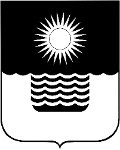 Р Е Ш Е Н И Е ДУМЫ МУНИЦИПАЛЬНОГО ОБРАЗОВАНИЯГОРОД-КУРОРТ ГЕЛЕНДЖИКот 2 марта 2018 года 	                    		                                        № 738г. ГеленджикОб отчете главы муниципального образованиягород-курорт Геленджик о результатах своей деятельностии деятельности администрации муниципальногообразования город-курорт Геленджик за 2017 годЗаслушав и обсудив отчет главы муниципального образования город-курорт Геленджик о результатах своей деятельности и деятельности администрации муниципального образования город-курорт Геленджик за      2017 год, руководствуясь статьей 35 Федерального закона от 6 октября          2003 года №131-ФЗ «Об общих принципах организации местного самоуправления в Российской Федерации» (в редакции Федерального закона от  29 декабря  2017 года №463-ФЗ), статьями  27, 32, 33 Устава муниципального образования город-курорт Геленджик, Дума муниципального образования город-курорт Геленджик р е ш и л а:1.Признать работу главы и администрации муниципального образования город-курорт Геленджик в 2017 году удовлетворительной. 2.Опубликовать отчет главы муниципального образования город-курорт Геленджик о результатах своей деятельности и деятельности администрации муниципального образования город-курорт Геленджик за 2017 год в Геленджикской городской газете «Прибой» и разместить на официальном сайте администрации муниципального образования город-курорт Геленджик в информационно-телекоммуникационной сети «Интернет».3.Решение вступает в силу со дня его подписания. Председатель Думы муниципального образования город-курорт Геленджик 				      В.В. РутковскийПРИЛОЖЕНИЕУТВЕРЖДЕНрешением Думы муниципальногообразования город-курорт Геленджикот 2 марта 2018 года № 738ОТЧЕТглавы муниципального образования  город-курорт Геленджик о результатах своей деятельности и деятельности администрации муниципального образования за 2017 годУважаемые депутаты Думы и жители нашего муниципального образования город-курорт Геленджик, дорогие земляки! В соответствии с действующим законодательством и Уставом муниципального образования город-курорт Геленджик сегодня я традиционно представляю вам отчет о своей работе и работе администрации за истекший год.В преддверие этого я со своими коллегами провел 26 отчетных встреч, участниками которых стали жители всех без исключения сельских населенных пунктов и, конечно, геленджичане, проживающие в различных микрорайонах города, всего более 10 тысяч человек.Сегодня мы с вами, уважаемые земляки, подведем итоги нашей работы в 2017 году, порадуемся успехам и достижениям, не умолчим о проблемах и недостатках, и конечно же, наметим пути нашего дальнейшего развития.Итак, каким был для Геленджика 2017 год?Это был год поступательного развития муниципалитета, который принес целый ряд важных и знаковых побед и событий.Во-первых, отчетный год был ознаменован 80-летним юбилеем Краснодарского края и 225-летием с начала освоения казаками кубанских земель. К этим датам было приурочено более 200 мероприятий, главным из которых стало торжественное открытие сквера 80-летия Краснодарского края.Во-вторых, благодаря активной финансово-бюджетной политике город-курорт Геленджик по уровню доходов местного бюджета, приходящихся на     1 жителя, в очередной раз занял первое место в крае с показателем                                  16500 рублей при среднекраевом показателе 8900 рублей.В-третьих, по итогам Всероссийского конкурса «Лучшая муниципальная практика» в номинации «Градостроительная политика, обеспечение благоприятной среды жизнедеятельности населения и развитие жилищно-коммунального хозяйства» среди городских округов и городских поселений мы заняли почетное II место, получив соответствующий диплом Правительства Российской Федерации.В-четвертых, по результатам мониторинга эффективности деятельности органов местного самоуправления городских округов и муниципальных районов Краснодарского края по итогам 2016 года, в соответствии с Указом Президента Российской Федерации от 28 апреля              2008 года №607 город-курорт Геленджик занял III место.В-пятых, по результатам опроса, проведенного порталом «Домофонд» в отчетном году, наш город вошел в пятерку самых комфортных для проживания городов в России.Очевидно, что самым важным политическим событием 2017 года стали выборы в Законодательное Собрание Краснодарского края. Хотел бы отметить, что геленджичане традиционно проявили высокую гражданскую активность, явка составила 52,86%. Уверенную победу на выборах одержали Всероссийская политическая партия «Единая Россия», набрав 80,58 % голосов избирателей, и Рой Татьяна Геннадьевна, за которую проголосовало 85,1 % геленджичан.Характеризуя в целом отчетный год, можно с уверенностью сказать, что мы с вами, дорогие друзья, сохранили стабильную экономическую и социально-политическую ситуацию в муниципалитете, хотя, к сожалению, было достаточно причин для огорчений и разочарований. Обо всем этом расскажу подробнее.Уважаемые геленджичане!Эффективная экономика – залог успешного развития каждого муниципального образования. В 2017 году экономика нашего муниципалитета характеризовалась следующими показателями.Бюджет. ДоходыДоходы местного бюджета за 2017 год составили 3158,6 млн. рублей, из них 1904,6 млн. рублей – собственные доходы, 1253,9 млн. рублей – средства субсидий и субвенций, полученные из краевого и федерального бюджетов. В сравнении с 2016 годом собственные доходы увеличились на 207,8 млн. рублей, рост составил 112, 3%. По темпам роста доходов местного бюджета наш муниципалитет занял I место в крае.В консолидированный бюджет Краснодарского края с территории муниципалитета поступило 5001, 6 млн. рублей, исполнение годового плана составило 103, 6%. В сравнении с 2016 годом рост составил 117,3% или в абсолютных показателях – 736, 1 млн. рублей.Безусловно, такие результаты стали возможны только благодаря нашей с вами совместной повседневной работе. И, конечно, в текущем году набранных темпов снижать нельзя.Основными источниками доходов местного бюджета в отчетном году являлись:- налог на доходы физических лиц – 434, 0 млн. рублей или 22,8%;- земельный налог – 185, 9 млн. рублей или 9,8%;- налог на имущество физических лиц – 139, 1 млн. рублей или 7,3%;- единый налог на вмененный доход 137, 0 млн. рублей или 7,2%.По-прежнему значительными для местного бюджета стали неналоговые доходы, полученные в 2017 году от использования муниципального имущества, его приватизации, а также от продажи права аренды и перераспределения земельных участков. Это 655, 0 млн. рублей или 35 % от общего объема собственных доходов местного бюджета. В сравнении с 2016 годом рост составил 56,0 млн. рублей или 109, 4%. 	Вместе с тем в данном направлении есть еще существенные резервы. 		Так, предстоит провести большую работу по взысканию задолженности по арендной плате, исполнению плана приватизации, утвержденного на текущий год. Кроме того, в Реестре имущества муниципалитета находится значительное количество инвестиционно привлекательных земельных участков, право аренды которых должно стать предметом публичных процедур в 2018 году.Объем отгруженной продукции, выполненных работ и оказания услуг по крупным и средним предприятиям составил 24285,5 млн. рублей, что на 2,7% больше уровня 2016 года, в том числе по отраслям:1) сельское хозяйство – 111,6 млн. рублей, темп роста  - 140%;2) платные услуги населению – 5023,7 млн. рублей, темп роста – 115,9%;3) курортно-туристический комплекс – 5040,0 млн. рублей, темп                      роста – 104,4%;4) розничная торговля – 10 482,7 млн. рублей, темп роста – 103,8%;5) информатизация и связь – 118,2 млн. рублей, темп роста – 102,7%;6) промышленное производство – 1638,7 млн. рублей, темп роста -                              100,5 %;7) общественное питание – 774,9 млн. рублей, темп роста – 100,1%.Среднемесячная заработная плата по крупным и средним предприятиям составила 30578 рублей, ее рост к уровню 2016 года составил 105,3% при среднекраевом показателе темпа роста 105,0%.Уровень регистрируемой безработицы в отчетном году составил 0,3 % (при среднекраевом показателе 0,6%), что на 0,2% ниже уровня 2016 года. По состоянию на 1 января 2018 года в Центре занятости населения города Геленджика на учете в качестве безработных граждан состояло                          194 человека, что на 30,7% меньше, чем в 2016 году. Учитывая достигнутое, считаю важным не только продолжать системную работу в традиционных направлениях: адресную работу, ярмарки вакансий, профессиональное обучение и профессиональную ориентацию, но и более тесно контактировать с работодателями, в том числе вновь созданных предприятий, нацеливая их на приоритетный прием на работу местных жителей.В нашем муниципалитете в отчетном году получателями пенсий являются 31180 человек, сумма выплаченных пенсий составила                                   382,5 млн. рублей, что на 29,0 млн. рублей больше, чем в 2016 году. Средний размер трудовой пенсии на 1 января 2018 года составил 12679 рублей и увеличился к уровню прошлого года на 569 рублей (104,7%).В 2017 году было выдано 636 сертификатов на получение материнского (семейного) капитала на сумму 453,0 тыс. рублей каждый.Выплаты по таким сертификатам получила 471 семья на общую сумму 157,7 млн. рублей, на уровне 2016 года.На территории Геленджика зарегистрировано 7902 субъекта малого и среднего предпринимательства, что составляет 100,1% к уровню 2016 года, индивидуальных предпринимателей без образования юридического лица - 5531 субъект (рост составил 100,1% к уровню прошлого года).Численность занятых в малом и среднем бизнесе по итогам 2017 года составила 17537 человек или 28,2% от общего числа занятых в экономике муниципалитета (в 2016 году – 17521 человек или 28,1%), в том числе                                   7703 человека занято на малых и средних предприятиях (в 2016 году –                               7697 человек).Количество наемных работников, осуществляющих свою деятельность по заключенным договорам найма с предпринимателями без образования юридического лица, 4303 человека, на уровне 2016 года.Объем производства по малому и среднему бизнесу по итогам                                  2017 года составил 29195,4 млн. рублей (104,1% к уровню 2016 года), в том числе по средним предприятиям – 1456,6 млн. рублей, малым предприятиям – 13921,6 млн. рублей, предпринимателям без образования юридического лица - 13817,2 млн. рублей.Объем инвестиций в основной капитал субъектов малого и среднего предпринимательства по итогам 2017 года составил 780,2 млн. рублей, что составляет 103,4% к уровню 2016 года.Общий объем привлеченных в экономику муниципального образования кредитных ресурсов в 2017 году составил 15,2 млрд. рублей, темп роста к уровню 2016 года – 103,4%.В 2017 году было выдано 13 свидетельств о праве на получение социальной выплаты на приобретение жилого помещения или создание объекта индивидуального жилищного строительства в рамках реализации на территории муниципального образования подпрограммы «Обеспечение жильем молодых семей» федеральной целевой программы «Жилище» на 2015-2020 годы, на уровне 2016 года.Кредитными учреждениями муниципалитета в 2017 году было выдано 443 ипотечных жилищных кредита на общую сумму 433,3 млн. рублей, что составляет 142,4% к уровню 2016 года. Благодаря этому 443 геленджикские семьи получили финансовую возможность улучшить свои жилищные условия. На 1 января 2018 года на территории муниципального образования город-курорт Геленджик установлено 127 банкоматов. Несмотря на это, потребность в них достаточно велика, в особенности в таких сельских населенных пунктах, как с.Михайловский Перевал, с.Криница, с.Виноградное,  с.Тешебс, с. Возрождение, с.Прасковеевка, с. Адербиевка, что неоднократно звучало на отчетных встречах. В этой связи просил бы кредитные организации подойти к решению данного вопроса не только с коммерческой стороны, но и с социальной, так как большинство выплат (зарплата, пенсии) в настоящее время осуществляется на банковские карты.Дорогие земляки!Те позитивные результаты, о которых я говорил, не получились сами собой. Это, в первую очередь, итог работы межведомственной комиссии по мобилизации доходов в бюджет. Всего ею было проведено 47 заседаний, на которых было рассмотрено 750 хозяйствующих субъектов. В результате работы комиссии должниками было оплачено налоговых платежей на общую сумму 247, 6 млн. рублей.Кроме того, благодаря проводимым ИФНС по городу-курорту Геленджику Краснодарского края совместно с администрацией муниципалитета рейдовым мероприятиям (а их было проведено в отчетном году 86) было выявлено значительное число юридических лиц, индивидуальных предпринимателей, для которых «зарплата в конвертах» стала нормой жизни. В результате проведенных мероприятий по легализации заработной платы общая сумма доначисленного налога на доходы физических лиц в отчетном году составила 27,2 млн. рублей.При этом лица, нарушающие закон и трудовые права своих работников, в обязательном порядке должны попасть в поле зрения правоохранительных органов. Так, из года в год такие нарушения выявляются в ООО «Арман», ООО «Раритет» и др.В отчетном году по-прежнему самое пристальное внимание уделялось вопросу легализации бизнеса по сдаче внаем помещений для краткосрочного проживания. Так, по результатам работы межведомственной комиссии по данному виду деятельности было приобретено 1738 патентов (в 2016 году – 1652) на общую сумму 58, 5 млн. рублей (в 2016 году – 42,2 млн. рублей). Но мы с вами, уважаемые коллеги, понимаем, что это лишь часть того, на что городская казна может рассчитывать. И достижение максимального результата – наша первоочередная задача.Хотел бы отметить тесный контакт, в котором работали ИФНС по городу-курорту Геленджику Краснодарского края, мировые судьи во главе с председателем Геленджикского городского суда, Геленджикский городской отдел службы судебных приставов и администрация муниципалитета по взысканию задолженности по имущественным налогам. Это была большая совместная работа, которая, безусловно, принесла положительный результат и которую, конечно же, следует продолжить в текущем году.Между тем общая задолженность по налогам в бюджеты всех уровней по нашему муниципалитету на 1 января 2018 года  составила                                         246, 5 млн. рублей (в 2016 году – 254, 7 млн. рублей).Коллеги, говоря о планах доходов местного бюджета на 2018 год и на перспективу, следует иметь ввиду, что по инициативе нашего Президента В.В. Путина 28 декабря 2017 года был принят Федеральный закон №436-ФЗ, которым не только предусмотрено уменьшение налоговой базы на величину кадастровой стоимости 600 кв.м земельных участков, находящихся в собственности, постоянном (бессрочном) пользовании или пожизненном наследуемом владении целого ряда льготных категорий граждан, в первую очередь пенсионеров, но и признана подлежащей списанию недоимка по транспортному налогу, налогу на имущество физических лиц, земельному налогу, образовавшаяся у физических лиц по состоянию на 1 января                              2015 года, задолженность  по пеням, начисленным на указанную недоимку.Указанные новеллы в законодательстве с одной стороны, конечно, преследуют социальные цели, с другой же приведут к существенному снижению доходов, в первую очередь местного бюджета. И наша с вами задача, уважаемые коллеги, составить четкий план восполнения выпадающих доходов и обеспечить его беспрекословное выполнение.Бюджет. РасходыОбщая сумма расходов местного бюджета в 2017 году -                                           3062,0 млн. рублей, что к уровню 2016 года составляет 106,7%.Бюджет 2017 года по расходам был традиционно социально ориентированным. Так, расходы на содержание отраслей социально-культурной сферы (образование, здравоохранение, физическая культура и спорт, социальная политика) составили 1909, 2 млн. рублей или 62,4 % от всех расходов (рост к 2016 году – 105,9%).Второе место по объему расходов бюджета принадлежит отрасли                           ЖКХ – 689,9 млн. рублей или 22,5% от всех расходов. Рост к уровню                      2016 года составил 111,3%.На решение вопросов национальной безопасности и правоохранительную деятельность было направлено 92,5 млн. рублей (104,2% к уровню прошлого года) или 3,0% от всех расходов бюджета.В 2017 году наше муниципальное образование участвовало в реализации 17 краевых программ с общим объемом финансирования                           1107,5 млн. рублей. Кроме того, по 7 федеральным программам в местный бюджет поступило 44,7 млн. рублей.Пользуясь случаем, хотел бы поблагодарить руководство страны и края за возможность участия в таких программах, благодаря чему наш город и села становятся краше, а жизнь наших земляков комфортнее и счастливее.В 2017 году совокупный годовой объем закупок составил                                                        1822,0 млн. рублей (рост к уровню 2016 года составил 116,9%). При этом с применением конкурсных процедур было осуществлено закупок на общую сумму 1226,0 млн. рублей (рост к уровню 2016 года составил 139%), в результате чего был достигнут экономический эффект в сумме                                    151,0 млн. рублей, а это 13% от объема закупок.Здесь хотел бы обратиться ко всем главным распорядителям бюджетных средств и к профильному отделу администрации: сегодня для вас задача №1 – правильное, в строгом соответствии с законом оформление конкурсной документации, а задача №2 – жесткий контроль над качеством приобретаемых товаров, выполняемых работ и оказываемых услуг. Только успешное решение этих двух задач позволит своевременно провести конкурсные процедуры и обеспечить эффективное использование бюджетных средств на благо жителей муниципалитета.ИнвестицииУважаемые коллеги!Сегодня Геленджик – динамично развивающийся курорт,                               имеющий высокий градостроительный, природно-ресурсный, туристско-рекреационный и лечебно-оздоровительный потенциал. В этой связи мы традиционно уделяем внимание эффективной инвестиционной политике, и, надо отметить, это принесло ощутимые результаты.Так, по итогам 2017 года Геленджик занял III место в крае по темпам роста инвестиций.В число реализованных в 2017 году инвестиционных проектов вошли:- жилая застройка в микрорайоне Северный в г.Геленджике                              (ООО «КМ-Инвест») с общим объемом инвестиций 2400,7 млн.рублей;- здание прачечной, оснащенной самым современным оборудованием, для МБУЗ «Городская больница» - 153,64 млн.рублей и ряд других.В настоящее время в активной стадии реализации находятся следующие инвестиционные проекты:-строительство второй очереди гостиничного комплекса «Приморье» с общим объемом инвестиций 2200,0 млн. рублей, инвестор - ПАО Пансионат с лечением «Приморье» (освоение средств составляет 50%);-реконструкция бывшего детского оздоровительного комплекса «Знамя» (с.Кабардинка) в пансионат с общим объемом инвестиций                                 620,0 млн. рублей, инвестор – ООО «Черноморская торгово-промышленная компания» (освоение средств составляет 80%);-строительство многоэтажного многоквартирного комплекса «Черноморский 2» в районе Толстого мыса по ул.Крымской, б/н в г.Геленджике с общим объемом инвестиций 4000,0 млн. рублей, инвестор – ООО ИСК «Еврострой» (освоение средств составляет 40%).В 2018 году на территории муниципалитета планируется начать реализацию таких крупных проектов, как:- строительство открытого гольф-клуба (ООО «Геленджик Гольф Резорт»);- строительство пассажирской подвесной канатной дороги от сафари-парка до городской набережной (ООО «Сафари-Тур»);- строительство объекта «Геленджик Серф Центр «Большая волна».Уверен, что новые инвестиционные соглашения, заключенные на Российском инвестиционном форуме в г.Сочи в феврале текущего года, также дадут дополнительный импульс инвестиционному развитию нашего курорта.Здесь важно не только появление новых, знаковых для Геленджика объектов, но и создание нескольких тысяч новых рабочих мест.Санаторно-курортный комплексУважаемые коллеги!Для нашего города бюджетообразующей является санаторно-курортная отрасль.Ее структура такова:- 97 предприятий санаторно-курортного комплекса вместимостью                                 32 тыс. мест, из них круглогодичного действия – 26 предприятий на                        9 тыс. мест, 13 из которых предоставляют услуги бальнеолечения;- около 4000 частных средств размещения на 60 тыс. мест;- 19 детских здравниц на 7555 мест;- 11 экскурсионных фирм и предпринимателей, предоставляющих экскурсионные услуги;- 40 объектов туристского показа;- 32 кемпинга;- 54 пляжные территории.По итогам 2017 года у нас на курорте отдохнуло 4 млн. 285 тыс. человек, что соответствует уровню прошлого года. Это свидетельствует о том, что интерес к Геленджику не утрачен, и наша с вами задача – сохранить эту высокую планку, несмотря на высокий уровень конкуренции, как с зарубежными, так и с отечественными курортами.Налоговые поступления от предприятий санаторно-курортного комплекса в 2017 году составили 632,0 млн. рублей, на уровне 2016 года.При этом суммы налоговых поступлений в доход бюджетов всех уровней были бы значительно выше, если бы все здравницы, имеющие такую возможность (а их 38), работали в круглогодичном режиме. Более того на территории муниципалитета расположено более                            20 нефункционирующих предприятий санаторно-курортного комплекса, собственники которых, несмотря  на неоднократные обращения к ним и в органы прокуратуры, каких-либо действенных мер не приняли. В этой связи поручаю профильному управлению во взаимодействии с уполномоченными территориальными органами федеральных органов исполнительной власти принять срочные меры в данном направлении.Что касается детского отдыха, то следует отметить, что в летний период 2017 года в организациях отдыха детей и их оздоровления отдохнули 21200 детей, что на 7700 человек меньше, чем в 2016 году. Это не может не вызывать обеспокоенности, так как сегодня государство уделяет особое внимание оздоровлению детей в специализированных организациях. В связи с этим предлагаю городской межведомственной комиссии по организации детского отдыха уже сейчас детально рассмотреть планы каждой детской здравницы на предстоящий сезон, их готовность к приему детей, поскольку, как известно, требования к ним предъявляются достаточно высокие.Вместе с тем необходимо отметить, что ряд детских здравниц в отчетном году значительно улучшил свою материально-техническую базу, среди них санаторий «Жемчужина моря», ДОЛ СТ «Сигнал»,                                         ДОЛ СТ «Нива», пансионат с лечением «Приморский». Общая сумма вложений превысила 150,0 млн. рублей.Большинство приезжающих к нам на отдых туристов отдают предпочтение пляжному отдыху. В условиях крайней недостаточности пляжных территорий наша первоочередная задача – обустройство всех без исключения пляжных территорий в соответствии с методическими рекомендациями по обустройству пляжей и прилегающих к ним территорий, расположенных на территории Краснодарского края, утвержденными приказом министерства курортов, туризма и олимпийского наследия Краснодарского края от 20 декабря 2017 года №297, с безусловным соблюдением требований доступности для маломобильных граждан. А задача на перспективу – самое активное участие в краевых и федеральных программах по увеличению пляжных территорий.Отдельная тема для разговора – частные средства размещения, принимающие на отдых 2/3 от всего туристического потока. Между тем вопросы надлежащего оформления предпринимательской деятельности, полноты уплаты налогов, соответствия фактического вида разрешенного использования земельных участков и используемых объектов капитального строительства правовым документам, обеспечения их необходимой инфраструктурой, выполнения соответствующих фактическому ресурсопотреблению технических условий, безопасности до настоящего времени с повестки дня не сняты.Работа в данном направлении в отчетном году проводилась, было обследовано 723 объекта. Однако говорить о том, что результатами этой работы я удовлетворен, нельзя. Поэтому в начале текущего года мною была поставлена задача перед заместителями главы, курирующими данное направление, профильными управлениями, администрациями внутригородских округов в тесном взаимодействии с ИФНС по городу-курорту Геленджику Краснодарского края организовать данную работу в плановом порядке, более последовательно, с глубоким анализом каждого объекта, с целью приведения их деятельности в полное соответствие с действующим законодательством.Реклама и продвижение курорта – одна из важнейших составляющих популярности Геленджика. В данном направлении в отчетном году, впрочем как и ранее, были объединены усилия и средства администрации города и Некоммерческого Партнерства «Содействие в развитии курорта Геленджик». Это прежде всего участие в проводимых туристических выставках в Москве,  Сочи, Ростове-на-Дону, Екатеринбурге, Анапе. Кроме того, в апреле                       2017 года был проведен традиционный информационный пресс-тур, в ходе которого курорт Геленджик посетили съемочные группы ВГТРК «Россия-1» из 17 регионов страны, с охватом зрительской аудитории более                                        40 млн. человек. И это, безусловно, принесло свои результаты.Дорогие друзья!В текущем году нам вместе с коллегами из других муниципалитетов предстоит большая и совершенно новая работа по взиманию курортного сбора в рамках проводимого эксперимента по развитию курортной инфраструктуры. К этой работе (а закон вступает в силу 1 мая) мы должны обеспечить полную готовность и администрации курорта, и операторов курортного сбора.От того как мы эту работу организуем, будет зависеть, сколько денежных средств поступит от курортного сбора с территории нашего муниципалитета и, соответственно, будет направлено на благоустройство территории Большого Геленджика.Торговля. Общественное питаниеУважаемые коллеги!Потребительская сфера является одной из ключевых в Геленджике. В отчетном году на территории муниципалитета осуществляли свою деятельность более 2900 объектов торговли и оказания услуг. Численность работающих в отрасли составляет свыше 9 тыс. человек, а в период курортного сезона она увеличивается практически втрое.Среднемесячная заработная плата работников потребительской сферы по крупным и средним предприятиям составила 29200 рублей, темп роста составил 112%.По итогам работы в 2017 году предприятиями потребительской сферы было перечислено в консолидированный бюджет Краснодарского края налогов в общей сумме 474,0 млн. рублей (108,3 % к уровню                          2016 года).В отчетном году было построено (реконструировано) и открыто                         9 предприятий розничной торговли и 8 предприятий общественного питания, общая площадь которых составила более 3,5 тыс. кв.м.В 2017 году деятельность объектов нестационарной торговли и услуг (всего 220 объектов) осуществляли победители впервые проведенного конкурса (ранее данное право приобреталось на основании аукциона). Сумма поступивших в бюджет средств составила 79,1 млн. рублей. К сожалению, в отчетном году серьезной проблемой, которая действительно уродует облик курорта, продолжала оставаться незаконно осуществляемая розничная торговля и оказываемые в нестационарных условиях услуги. При этом речь идет как об общекурортной набережной, так и микрорайонах Северный, Парус, улицах Херсонской, Советской, Полевой.Принимаемые администрацией меры (составлен 561 протокол об административных правонарушениях с наложением административных штрафов на общую сумму 1 млн. 86 тыс. рублей) ощутимых результатов не принесли. В этой связи в рамках заседаний Совета безопасности с участием коллег из правоохранительных и надзорных органов предлагаю разработать алгоритм совместных действий по пресечению этой незаконной деятельности.Не менее актуальным продолжал оставаться вопрос реализации контрафактной алкогольной и спиртосодержащей продукции. В целях консолидации усилий в борьбе с этим злом было проведено 6 заседаний рабочей группы в составе сотрудников администрации, Отдела МВД России по городу Геленджику и Территориального отдела Управления Роспотребнадзора в городе-курорте Геленджике. В ходе проведенных рейдовых мероприятий (а их было проведено 414 (в 2016 году - 400) было выявлено 414 нарушений, изъято 49,1 тыс. литров контрафактного алкоголя (в 2016 году – 47,8 тыс. литров). Статистика показывает, что, несмотря на принимаемые меры, к сожалению, количество нарушений не уменьшается, равно как и количество изъятого контрафактного алкоголя. А это значит, что нам всем нужно перестроить работу в данном направлении, используя все допустимые законом средства, в том числе запрет эксплуатации таких объектов.Уровень сервиса на предприятиях торговли и общественного питания, подготовленность кадров, внешний облик объектов и прилегающей территории, грамотная ценовая политика – это те направления, которые всегда требуют повышенного внимания, в особенности в период курортного сезона. В преддверии же Чемпионата мира 2018 года, в рамках которого на территории Геленджика будут базироваться сборные Швеции и Исландии, к ним следует добавить необходимость наличия меню на иностранных языках, владения иностранными языками персоналом. В этой связи обращаюсь к вам, уважаемые представители потребительской сферы: у нашего города появился потрясающий шанс заявить о себе на международном уровне, и многое зависит от вас. Все вместе мы должны сделать так, чтобы, приехав к нам впервые в связи с Чемпионатом мира по футболу, зарубежные гости захотели постоянно приезжать к нам на отдых.Повышению уровня сервиса, профессионализма кадров в потребительской сфере, безусловно, способствуют проводимые на всероссийском, краевом и городском уровнях конкурсы и фестивали профессионального мастерства.Так, в октябре 2017 года ООО «Бак-Гигант» и ООО «Хлеб-Сервис» приняли участие в гастрономическом фестивале в г.Санкт-Петербурге. Повышенный интерес для рестораторов представляет ставший уже традиционным городской конкурс шеф-поваров «Золотой половник», проводимый Некомерческим Партнерством «Содействие в развитии курорта Геленджика», победителем которого в отчетном году стал шеф-повар ресторана «Натюрлих» Александр Нерода.Агропромышленный комплексДорогие земляки!Агропромышленный комплекс Геленджика сегодня - это                                      22 предприятия по выращиванию плодов и винограда, пищевой и перерабатывающей промышленности. В этой отрасли экономики занято более 2000 человек. Средняя заработная плата работников сельского хозяйства составила 37349 рублей (рост к 2016 году – 143%).В отчетном году была продолжена реализация государственной программы «Развитие сельского хозяйства и регулирование рынков сельскохозяйственной продукции, сырья и продовольствия на                                       2013-2020 годы». Внедрялись новые технологии, повышалось качество работ, уровень агротехники и культуры земледелия. Так, в 2017 году была произведена закладка 34 га садов, 105,5 га виноградников, в том числе 8 га столовых сортов. Подготовлены площади под закладку в 2018 году 100 га садов и 130 га виноградников.В рамках реализации государственных программ предприятиями АПК в отчетном году было получено субсидий на общую сумму 10,8 млн. рублей, которые были направлены на возмещение процентов по привлеченным кредитным ресурсам, на возмещение части затрат на закладку садов, установку систем капельного орошения, работы по уходу за молодыми садами. Следует отметить, что этот показатель снизился на 50% в сравнении с 2016 годом. Причина тому – низкая активность сельскохозяйственных предприятий, крестьянско-фермерских хозяйств, их недостаточная информированность о существующих мерах государственной поддержки. Просил бы профильный отдел и администрации внутригородских округов активизировать работу в данном направлении. В отчетном году хозяйствующими субъектами было собрано                                   6600 тонн плодов и винограда, произведено хлебобулочных изделий                          9350 тонн, кондитерских изделий – 190,7 тонн, консервной продукции -                             487 тонн, вина, шампанского и газированных винных напитков –                                    250 тыс. декалитров, выловлено и реализовано 160 тонн рыбной продукции, 5,5 тыс. штук устриц. В целом показатели неплохие, но, уверен, что потенциал отрасли «Сельское хозяйство» столь велик, что их вполне можно утроить. Главное – быть рачительным хозяином земли, шагающим в ногу с современными технологиями.Жилищно-коммунальное хозяйствоУважаемые коллеги!От того насколько успешно функционирует отрасль «Жилищно-коммунальное хозяйство», зависит комфортность проживания геленджичан и отдыха наших гостей.Объем бюджетного финансирования отрасли в отчетном году составил 633, 2 млн. рублей (в 2016 году – 510, 2 млн. рублей).Самым знаковым событием в сфере  ЖКХ и даже в жизни города в отчетном году, безусловно, стал старт реализации федерального проекта «Формирование комфортной городской среды», в рамках которого у нас в муниципалитете было благоустроено 11 дворовых и 1 общественная территории на общую сумму 72,2 млн. рублей. Многие геленджичане, а в особенности дети, получили в подарок прекрасные благоустроенные территории. И радует, что этот проект долгосрочный, а это значит, что у нас с вами есть уникальная возможность в ближайшие 5 лет благоустроить еще не один десяток таких территорий.Следует отметить, что изменившийся порядок финансирования в рамках данного проекта предусматривает необходимость проведения рейтингового голосования за те общественные территории, которые предстоит благоустраивать в первоочередном порядке. Собранные в начале года ваши предложения (а их было порядка 900) были проанализированы муниципальной общественной комиссией, которая выбрала 7 общественных территорий–претендентов, подлежащих включению в опросный лист. И теперь вам, дорогие друзья, решать, какие  территории станут победителями. Рейтинговое голосование по данному вопросу будет проводиться 18 марта текущего года, в день выборов Президента РФ, на 34 избирательных участках.В отчетном году в рамках региональной программы капитального ремонта были проведены работы на 17 многоквартирных домах на общую сумму 30,2 млн. рублей, а это значит, что условия проживания улучшили 2330 геленджичан. По улично-дорожной сети были выполнены мероприятия на общую сумму 268, 9 млн. рублей, из них:- 33,5 млн. рублей – I этап капитального ремонта ул.Санаторной в                                     г. Геленджике протяженностью 0,75 км;- 34,8 млн. рублей – капитальный и текущий ремонт светофоров, дорожных знаков, автобусных остановок, нанесение дорожной разметки;- 27,8 млн. рублей – реконструкция ул.Луначарского в г.Геленджике (11-я очередь);- 24,7 млн. рублей – текущий ремонт улично-дорожной сети, включающий в себя ремонт дорог с щебеночным покрытием, тротуаров, исправление локальных разрушений дорожного покрытия;- 13,6 млн. рублей – ремонт и содержание сетей ливневой канализации;- 106,7 млн. рублей – уборка и содержание улично-дорожной сети и др.Конечно же, многим геленджичанам хотелось бы, чтобы в ближайшие планы капитального ремонта попала именно их улица, переулок, проезд. Но, дорогие коллеги, нужно понимать, что мы с вами, впрочем как и каждая семья, живем по принципу: по доходам и расходы. И если доходы нашего бюджета будут расти такими же темпами, как в 2017 году, поверьте, перечень улиц, включенных в план капитального ремонта, будет намного больше. Тем более, что на ряд улиц у нас уже есть проектно-сметная документация, а на некоторые другие – такая документация уже заказана и находится в работе.Дорогие друзья!В самом начале своего выступления я уже говорил о нашей с вами серебряной награде во Всероссийском конкурсе на лучшую муниципальную практику в области градостроительной политики, обеспечения благоприятной среды жизнедеятельности населения и развития жилищно-коммунального хозяйства с выплатой премии в сумме 3 млн. 40 тыс. рублей.Эта победа – своеобразный итог нашей кропотливой коллективной работы в рамках долгосрочной муниципальной программы развития, реконструкции, капитального ремонта и содержания объектов внешнего благоустройства, на реализацию которой в 2017 году было выделено                            195,1 млн. рублей, из них 82,3 млн. рублей было направлено на капитальный и текущий ремонт зеленых насаждений.В отчетном году было высажено 2916 деревьев и кустарников, однолетней рассады 304 тыс. штук, обустроены цветники и декоративные клумбы и засеяны газоны на площади 25,1 тыс. кв.м.Мы гордимся созданными в 2017 году прекрасными зелеными зонами: Андреевским парком, сквером 80-летия Краснодарского края, сквером Южным, новым участком набережной в районе улицы Крымской. Они за короткое время стали излюбленными местами отдыха геленджичан и гостей курорта.Коллеги!Отчетный год, объявленный Президентом России Годом экологии, по праву должен был стать переломным. Но, к сожалению, несмотря на все предпринятые усилия, многочисленные экологические акции, у нас так не случилось. И здесь очевидно следующее.Не взирая на колоссальные бюджетные средства, выделяемые на эти цели (в 2017 году – 34,1 млн. рублей), без активного участия каждого геленджичанина поддержание надлежащего санитарного порядка, сохранение в первозданном виде окружающей среды практически невозможно.Муниципалитет организует сбор и вывоз твердых коммунальных отходов на полигон ООО «ТЕРРА-Н» в г.Новороссийск. Для указанных целей только в отчетном году было приобретено 16 единиц спецтехники,                    2 единицы транспортных контейнеров, 2 единицы измельчителя веток на общую сумму 55,6 млн. рублей.Но, к сожалению, мы по сей день видим вынесенные после проезда специализированных машин к калиткам и на прилегающие газоны пакеты с мусором, горы строительных материалов и старую мебель на контейнерных площадках, коммунальные и строительные отходы, вывезенные нашими горе-земляками в ближайшие лесные массивы.Это как надо не любить свой город, не уважать окружающих, поступая таким образом! В этой связи предлагаю каждому из вас занять более активную позицию при любом проявлении таких безобразий, не проходите мимо, не оставайтесь равнодушными! Мы, в свою очередь, обратились в Законодательное Собрание Краснодарского края с предложением значительно повысить размеры штрафов за нарушения правил благоустройства, включили в составы административных комиссий                                  26 руководителей органов ТОС, имеющих право составлять протоколы об административных правонарушениях наряду с сотрудниками администрации.Уверен, что совместными усилиями мы добьёмся нужного результата!Уважаемые земляки!С учетом того, что статус курорта обязывает его быть безопасным, выглядеть нарядно и празднично не только днем, но и ночью, мы традиционно уделяли самое пристальное внимание уличному и декоративному освещению.На эти цели из городского бюджета в отчетном году было выделено 19,0 млн. рублей. Но, к сожалению, еще не все улицы в городе и сельских населенных пунктах у нас освещены, и в этой связи в ближайшее время на указанные цели будут выделены дополнительные бюджетные средства.Что касается декоративного освещения, то здесь, думаю, понятно каждому: каков хозяин – таков и его объект. Если не придавать этому вопросу значения либо пытаться сэкономить, потерь доходов не избежать. Поэтому сейчас, в преддверии курортного сезона, предлагаю посмотреть на свои объекты со стороны и найти возможность их красочно подсветить, сделав привлекательными и нарядными.Коллеги! Надежное и бесперебойное электроснабжение, в особенности в курортный сезон, – задача, решать которую призван филиал АО «НЭСК–электросети» «Геленджикэлектросеть». Думаю, что вы со мной согласитесь, задача эта решается достаточно успешно благодаря стабильным инвестициям в развитие электросетевого комплекса. Так, в 2017 году в рамках инвестиционной программы АО «НЭСК-электросети» «Геленджикэлектросеть» было выполнено строительство объектов электроснабжения на общую сумму 115,5 млн. рублей в г.Геленджике, с.Дивноморское, с.Адербиевка, пос.Светлый. Хочется надеяться, что эта работа будет продолжена и в текущем году.Обеспечивать стабильное водоснабжение и безаварийное водоотведение призвано муниципальное унитарное предприятие «Водопроводно-канализационное хозяйство», которое в рамках своей инвестиционной программы в 2017 году выполнило мероприятий на общую сумму 39,2 млн. рублей, что позволило:- построить 2 резервуара чистой воды общим объемом 10 000 куб.м в г.Геленджике;- построить КНС в г.Геленджике;- реконструировать водовод по ул.Революционной в с.Кабардинка и многое другое.В отчетном году существенно была увеличена сумма инвестиций, направленных ООО «Газпром теплоэнерго Краснодар» на ремонт                                     24 котельных, замену 8 км ветхих тепловых сетей, подготовку к осенне-зимнему периоду. Она составила 88,3 млн. рублей (в 2016 году –                                 38,5 млн. рублей).Такая качественная подготовка к отопительному периоду значительно снизила число обращений граждан по вопросам отопления.Друзья! По статистике 3/5 доли населения нашего муниципального образования проживает в многоквартирных домах, большинство из которых находятся в управлении различных управляющих компаний. К сожалению, к деятельности некоторых управляющих компаний есть очень много вопросов, которые заключаются как в нелегитимном оформлении договорных отношений, так и ненадлежащем исполнении обязательств. Это вызывало значительное количество обоснованных жалоб населения.Законом Краснодарского края от 6 декабря 2017 года №3700-КЗ ряд муниципалитетов Кубани, в том числе и наш, наделен отдельными полномочиями Краснодарского края по осуществлению регионального государственного жилищного надзора и лицензионного контроля. Прошу своего заместителя, курирующего данное направление, а также управление жилищно-коммунального хозяйства с учетом делегированных полномочий в кратчайшие сроки навести порядок в сфере управления многоквартирными домами. Это на сегодня очень важно!ГазификацияКоллеги! Еще несколько лет назад газификация казалась несбыточной мечтой для жителей многих сельских населенных пунктов Большого Геленджика.Но за последние 10 лет нам удалось газифицировать 11 населенных пунктов, что позволило подключить к сетям газоснабжения 4320 частных домовладений и 10070 квартир. При этом в 2017 году были завершены работы по строительству распределительного газопровода в с.Текос. И теперь всем известные слова «а у нас в квартире газ» могут с радостью сказать сельчане–собственники 168 частных домовладений и квартир в                            5 многоквартирных домах. На реализацию 2 и 3-го этапов газификации Текоса было направлено 14,6 млн. рублей, из них 9,8 млн. рублей – средства краевого бюджета. Слова искренней благодарности губернатору Краснодарского края за помощь и поддержку от  всех геленджичан.Кроме того, в отчетном году был выполнен проект распределительного газопровода в с.Архипо-Осиповка и передан на рассмотрение государственной экспертизы. Предварительная стоимость его реализации составляет 300 млн. рублей.Также было выполнено проектирование распределительных газопроводов с.Криница и хут. Бетта, что позволит подключить к сетям газоснабжения 214 частных домовладений и 4 многоквартирных дома.В наших ближайших планах – продолжение работ по газификации с.Пшада и строительство распределительного газопровода в с.Береговое.В свою очередь, главная задача жителей - своевременная разработка индивидуальных проектов и выполнение работ по подключению своих объектов к сетям газоснабжения.СтроительствоДорогие друзья! Согласно официальным данным, отрасль «Строительство» в нашем муниципалитете включает в себя 136 предприятий, из которых 4 – средние и 132 – малые. К сожалению, в действительности строительных организаций, которые бы обладали полноценной производственной базой, постоянными квалифицированными работниками, осуществляющими свою деятельность прозрачно, не так много. Возможно, в связи с этим налоги, поступившие в бюджеты всех уровней от предприятий отрасли «Строительство», в отчетном году составили всего 289,3 млн. рублей (в 2016 году – 441,9 млн. рублей). Полагаю, деятельность по строительству объектов капитального строительства на территории муниципалитета и деятельность самих строительных организаций должна стать предметом особого внимания коллег из городской Инспекции Федеральной налоговой службы, отдела по вопросам миграции ОМВД по г.Геленджику.В отчетном году администрацией муниципалитета в рамках муниципального заказа реализовывалось 15 инвестиционных проектов, среди которых:- детский сад в с.Михайловский Перевал на 95 мест, строительство которого было завершено в преддверие Нового года (объем инвестиций                       92,5 млн. рублей);- сети электроснабжения в микрорайоне ул.Заречной в с.Прасковеевка, проложенные в целях обеспечения инженерной инфраструктурой земельных участков, предоставляемых многодетным семьям (объем инвестиций составил 9,4 млн. рублей);- здание врача общей практики по ул. Десантной в г.Геленджике, которое в ближайшее время будет завершено строительством, и жители микрорайона Тонкий мыс смогут обращаться за врачебной помощью в непосредственной близости от места проживания (объем инвестиций составил 10,0 млн. рублей) и многие другие.Были выполнены проекты на строительство очистных сооружений производительностью 50 000 куб.м/сутки (2 и 3-й этапы), строительство  тренировочного футбольного поля с искусственным покрытием в микрорайоне Северный, комплексных спортивно-игровых площадок в с.Виноградное, с.Кабардинка, с.Архипо-Осиповка.В наших ближайших планах – строительство многофункциональных спортивных комплексов в с.Дивноморское и с.Пшада. В с.Дивноморское работы уже начаты и, нет никаких сомнений, что к осени текущего года и взрослые, и дети Дивноморского сельского округа смогут заниматься спортом в новом спортивном зале. Работы по строительству такого же объекта в с.Пшада запланированы на вторую половину 2018 года.О жилищном строительстве. В 2017 году было введено в эксплуатацию 140,0 тыс.кв.м жилья (рост к 2016 году составил 134%). Такие темпы жилищного строительства, безусловно, влияют и на рост численности населения нашего муниципального образования, которое за последние 5 лет увеличилось на 20 тысяч человек. В настоящее время, крайне важно, чтобы дальнейшее жилищное строительство осуществлялось комплексно, со всей необходимой инфраструктурой: объектами здравоохранения, спорта, школами, детскими садами.Такую задачу ставит перед нами наш губернатор Вениамин Иванович Кондратьев, и мы должны сделать все, чтобы справиться с поставленной задачей. Тем самым мы создадим комфортные условия для покупателей квартир в новостройках.Что же касается самовольного строительства, то работа по его недопущению и пресечению в отчетном году была продолжена.Так, в судебные инстанции было подано 43 исковых заявления о сносе самовольных построек, 41 – об освобождении земельных участков, 34 – о запрете эксплуатации объектов.Не совсем понятно, на что нарушители рассчитывают, вкладывая в заведомо незаконно возводимые объекты не один миллион рублей. Учитывая жесткую позицию администрации Краснодарского края и правоохранительных органов в вопросе самовольного строительства, все уже должны понять: полагаться на русское «авось» здесь не получится.И серьезным аргументом в данном вопросе могут служить факты привлечения к уголовной ответственности ряда застройщиков за совершение мошеннических действий.Транспорт. СвязьОдной из важных составляющих понятия «комфортность проживания», безусловно, является транспортное обслуживание.На территории нашего муниципалитета регулярные перевозки пассажиров общественным транспортом осуществляют 6 перевозчиков, существующая маршрутная сеть включает 43 маршрута регулярного сообщения, ее протяженность составляет 725,9 км.С учетом развития территории муниципалитета назрела необходимость в расширении маршрутной сети и введении новых маршрутов регулярного сообщения. Эта работа нами сейчас проводится, в том числе на основании предложений жителей.В 2017 году перевозчиками за счет собственных средств было приобретено 14 единиц автотранспортных средств марок «Форд транзит», «Хьюндай Каунти», «Икарус», «Киа Космос» на общую сумму                                        14 млн. рублей.Но, учитывая техническое состояние существующего автопарка, мы понимаем, что этих приобретений недостаточно. Поэтому нами в настоящее время при поддержке администрации Краснодарского края решается вопрос приобретения 10 новых автобусов, которые выйдут на линию в начале курортного сезона. Многие из вас, уважаемые геленджичане, в повседневной жизни пользуются услугами легкового такси. Уверен, что в большинстве случаев у вас возникает ряд обоснованных претензий к качеству обслуживания, касающихся технических условий и санитарного состояния автомобилей, ценовой политики, внешнего вида водителей.Считаю, что такие «услуги» являются «ложкой дегтя» во всей нашей курортной индустрии.Кроме того, в настоящее время деятельность по предоставлению услуг такси осуществляют порядка 20 служб заказа, более 800 таксистов, но на право осуществления такой деятельности в отчетном году ИФНС по городу-курорту Геленджику Краснодарского края было выдано всего 49 патентов, единый налог на вмененный доход в отчетном году уплачивали лишь                         352 человека.При этом общая сумма уплаченных налогов составила 1245 330 рублей, это 3105 рублей с одного налогоплательщика в год. Разве эти налоги сопоставимы с их доходами? Но и этого более половины не платят!В отчетном периоде силами сотрудников администрации, Отдела МВД России по г.Геленджику, ИФНС по городу-курорту Геленджику Краснодарского края, роты ДПС г.Геленджика было проведено 44 рейдовых мероприятия в данном направлении. Было выявлено 66 лиц, незаконно оказывающих услуги по перевозке пассажиров и багажа легковым такси, на стоянку было изъято 37 транспортных средств, 33 – арестовано.Учитывая это, а также ожидаемое прибытие на нашу территорию многочисленных зарубежных гостей, предлагаю ответственным должностным лицам более жестко подойти к перевозчикам–нарушителям. Когда-то цивилизация должна прийти и в эту сферу!В отчетном году была продолжена реконструкция участка автомобильной дороги федерального значения М-4 «Дон», проходящего через территорию нашего муниципалитета (83,19 км), часть работ уже выполнена (от с.Виноградного до объекта показа «Батарея капитана                            А.Э. Зубкова», объездная дорога г.Геленджика), и многие геленджичане уже успели оценить качество нового дорожного полотна, меры безопасности и комфорт езды. Уверен, что с завершением работ заторовые ситуации будут исключены, заметно снизится аварийность.Друзья! В отчетном году достаточно стабильно работал наш аэропорт. В летний период времени по-прежнему выполнялось до 20 рейсов в день, и при этом география полетов разнообразна: Москва, Санкт-Петербург, Екатеринбург, Тюмень, Новый Уренгой, Казань и многие другие. В межсезонье осуществлялось до 11 рейсов в неделю в г.Москву. Всего было перевезено 302 тысячи пассажиров (108% к уровню 2016 года).Коллеги! На предыдущих отчетных сессиях мы с вами не раз говорили о неудовлетворительной работе отделений почтовой связи и испытываемых в связи с этим проблемах жителей. К сожалению, до настоящего времени ситуация кардинально не изменилась: неудовлетворительное состояние помещений отделений почтовой связи (в с.Михайловский Перевал, с.Текос,                          с.Возрождение), неукомплектованность штата (не хватает всего порядка                       15 сотрудников) по причине крайне низкой заработной платы и значительного увеличения нагрузки. Понимая, что это зона ответственности ФГУП «Почта России», поручаю профильному отделу подготовить соответствующие письма в администрацию Краснодарского края и городскую прокуратуру.БезопасностьДорогие друзья! Сегодня очень важно, чтобы каждый геленджичанин, каждый гость, приезжающий к нам на отдых, чувствовали себя в Геленджике безопасно. И над этим мы систематически работаем. Не стал исключением и 2017 год.Так, в отчетном году мы вновь увеличили количество камер видеонаблюдения, установленных на территории Геленджика и сельских населенных пунктов, их стало 443 (в 2016 году – 347). Существенную помощь в своевременном выявлении и пресечении правонарушений продолжали оказывать комплексы экстренной связи «Гражданин-полиция» (их 19).С помощью данного оборудования удалось зафиксировать                                   2757 правонарушений (в 2016 году – 2124), 24 преступления (в 2016 году – 16), из которых раскрыто 21 (в 2016 году – 7).Необходимо отметить, что в отчетном году продолжалось тесное взаимодействие сотрудников администрации и Отдела МВД России по городу Геленджику при поддержке казаков и дружинников–членов общественного формирования «Правопорядок» в части охраны общественного порядка. Совместная работа, а также профессионализм сотрудников Отдела МВД России по городу Геленджику способствовали тому, что количество зарегистрированных в 2017 году преступлений снизилось на 142 (6%) и составило 2202.Нам следует и впредь принимать исчерпывающие меры в данном направлении, тем самым сохранив за Геленджиком звание одного из самых безопасных городов России.ДемографияНаш Президент, выступая на съезде Всероссийской политической партии «Единая Россия» в декабре 2017 года, сказал: «Вся политика, вся наша работа – в экономике, социальной сфере, других областях – должны быть нацелены на сбережение нации, на решение задач демографического развития».Что касается демографии, в отчетном году здесь результаты различные.Так, если была достигнута положительная динамика в части зарегистрированных браков – 1177 (в 2016 году – 1122), зарегистрированных смертей – 1280 (в 2016 году -1334), то динамика рождаемости отрицательная.Если в 2016 году у нас родилось 1612 малышей, то в 2017 году – всего 1451.Уверен, что принятые в декабре отчетного года на федеральном уровне законодательные акты, направленные на поддержку семей, имеющих детей, а также дальнейший рост благополучия и благосостояния каждой геленджикской семьи, в ближайшее время положительно повлияют на демографические показатели нашего муниципалитета.ЗдоровьеСовременное здравоохранение, пропаганда ценностей здорового, активного образа жизни, снижение смертности и увеличение средней продолжительности жизни – это то, на что мы нацелены в повседневной жизни.В 2017 году медицинскую помощь геленджичанам оказывали                               3 государственных и 3 муниципальных учреждения.В муниципальных учреждениях здравоохранения в отчетном году работало более 1300 человек, из них: 284 врача, 521 средний медицинский работник. Укомплектованность кадрами, к сожалению, оставляет желать лучшего: 60,5% - врачи, 57,6% - средние медицинские работники.В целях решения кадрового вопроса в 2017 году мы продолжили практику предоставления служебных жилых помещений: было предоставлено 7 таких помещений 9 медицинским работникам.Общий объем финансирования составил 851,5 млн. рублей, в том числе из средств краевого и местного бюджетов – 180,9 млн. рублей. При этом на приобретение лекарств для льготных категорий граждан из средств краевого бюджета было выделено 69,9 млн. рублей.В отчетном году для муниципальных учреждений здравоохранения было приобретено современное медицинское оборудование: рентгеновский диагностический комплекс, 2 аппарата ультразвуковой диагностики, кювез для новорожденных, химический анализатор для родильного отделения, и наконец, главное приобретение  года – компьютерный томограф, который в ближайшие дни будет установлен в городской больнице.За счет средств местного бюджета было продолжено предоставление мер социальной поддержки работникам муниципальных учреждений здравоохранения, получателями которых было 722 человека, на общую сумму 21, 3 млн. рублей.Знаковым событием в области здравоохранения, не только для Геленджика, но и для всей Кубани, стало завершение строительства и открытие уже в начале этого года нового современного многопрофильного медицинского центра «СОГАЗ», благодаря чему у геленджичан появилась уникальная возможность получить высокотехнологичную медицинскую помощь, не выезжая за пределы города.	Образование	Успешное будущее нашей страны может обеспечить только сильное, творческое, талантливое и яркое молодое поколение России. Его обучение и воспитание – цель муниципальной системы образования.	В отрасли «Образование» сегодня функционируют 34 дошкольных образовательных учреждения, в которых воспитывается 6216 детей                                      (в 2016 году – 5885), 16 общеобразовательных учреждений, в которых обучается 12747 детей (в 2016 году – 12078), и учреждения дополнительного образования, в которых занимается более 7000 человек.	В 2017 году консолидированный бюджет отрасли «Образование» составил 1261,5 млн. рублей (105,2% к уровню 2016 года).	На цели капитального ремонта образовательных учреждений было выделено более 28,0 млн. рублей, что позволило выполнить ремонтные работы как в школах (№1, 2, 3, 4, 8, 20, 24), так и в дошкольных образовательных учреждениях (д/с «Ивушка», «Мальвина», «Колокольчик» и других).	На создание безопасных условий пребывания детей в образовательных учреждениях (физическую охрану, систему видеонаблюдения) в отчетном году было направлено более 69,0 млн. рублей (в 2016 году – 29,0 млн. рублей), на обеспечение беспрепятственного доступа маломобильных групп населения к объектам образования – 4,0 млн. рублей (д/с «Ромашка», «Журавушка», «Сказка», СОШ №3).	В отчетном году удалось увеличить число мест в детских дошкольных образовательных учреждениях на 218, из них 95 мест – благодаря строительству нового здания детского сада №20 «Красная шапочка» в                               с. Михайловский Перевал, 123 места – за счет оптимизации помещений в существующих образовательных учреждениях. В наших ближайших планах – реконструкция детского сада в с. Адербиевка и строительство нового детского сада в микрорайоне Марьинский в г.Геленджике.	Также в настоящее время ведется строительство двух детских садов на 120 мест каждый в ЖК «Черноморский-2» (район Толстого мыса в                                      г. Геленджике) и ЖК «Легенда» (с. Дивноморское).	Не менее актуальной является проблема нехватки мест в школах. Кроме того, необходимо ликвидировать в них вторые смены. Так, у нас сегодня                           2798 человек обучается во вторую смену (22%). Рост числа обучающихся происходит за счет миграционных процессов. Только в прошлом году количество школьников увеличилось на 669.	В 2017 году за счет проведенного капитального ремонта помещений в СОШ №4 было введено 100 новых учебных мест. Очевидно, что такие полумеры, как оптимизация образовательного пространства в школах, кардинальных изменений не дадут. В этой связи в наших ближайших планах – строительство новой школы на 1500 мест на земельном участке по                              ул. Пионерской в г. Геленджике, передаваемом в настоящее время из федеральной собственности в муниципальную.	Кроме того, в текущем году застройщик ЖК «Черноморский-2» приступит к возведению здания начальной школы на 320 мест.	Сегодня отрасль «Образование» призвана решать двуединую задачу: обучение и воспитание.	В части обучения хотелось бы отметить следующее.	Своеобразным знаком качества в образовательной деятельности является количество врученных медалей «За особые успехи в учении» и результаты ЕГЭ.	2017 год стал успешным для 67 наших выпускников, награжденных такой медалью (в 2016 году – 59).	ЕГЭ в нашем муниципалитете в отчетном году успешно сдали все выпускники, при этом четверо из них получили 100-балльный результат. Хочется пожелать успехов и сегодняшним выпускникам.	Новеллой в образовательном процессе в нашем муниципалитете стало то, что по инициативе и при поддержке городской национально-культурной общественной организации «Геленджикское общество греков» с нового учебного года в 5-х классах семи школ города изучается греческий язык как второй иностранный, а в ряде школ изучение данного языка осуществляется в рамках внеурочной деятельности.	Большую роль в духовно-нравственном образовании и воспитании детей играют учителя истории, литературы, кубановедения и, конечно же, духовенство. Слова искренней благодарности за проводимую работу Преосвященнейшему Владыке Феогносту и всем священнослужителям Геленджика.	Необходимо отметить, что в октябре 2017 года у нас в Геленджике начало свою работу местное отделение Всероссийского детско-юношеского военно-патриотического общественного движения «ЮНАРМИЯ». И сейчас у нас на базе школ создано 17 отрядов юнармейцев, в которых состоит                                          336 обучающихся. Кроме того, в школах действуют специализированные классы: юных спасателей, юных пограничников, юных летчиков, юных друзей полиции.	Особое место в деле патриотического воспитания наших детей и молодежи занимает ставшая уже традиционной акция «Бессмертный полк».                  В 2017 году в ней приняло участие более 2500 человек, при этом такие акции проходят не только в городе, но и в селах Геленджика. Уверен, что в текущем году эта акция станет еще более массовой.	Казачество. Ветераны 	В духовном становлении личности немаловажную роль играет казачество. Сегодня в состав Геленджикского районного казачьего общества входят 1 городское, 6 хуторских и 1 станичное казачьи общества, общая численность составляет 756 человек (в 2016 году – 685).	Охрану общественного порядка на договорной основе осуществляют                              83 казака, 6 казаков участвуют в охране государственной границы Российской Федерации.                                                                                                                                                                                                                                                                                                                                           	С 1 сентября 2017 года в нашем муниципалитете функционируют                            59 классов казачьей направленности, открытые во всех общеобразовательных учреждениях (в 2016 году – 34). В них ведутся кружки, факультативы по основам православной культуры, истории и традициям кубанского казачества, преподаются военно-спортивные дисциплины. За каждым классом закреплен наставник из числа казаков.	Огромную роль в патриотическом воспитании подрастающего поколенияиграет городской Совет ветеранов, члены которого принимают самое активное участие во всех проводимых в образовательных учреждениях мероприятиях: торжественных линейках, митингах, уроках мужества и других тематических мероприятиях.	В 2017 году в помещении городского Совета ветеранов была открыта комната Боевой славы, в которой на постоянной основе проводятся экскурсии для школьников и молодежи.	Работе нашего Совета ветеранов была дана достойная оценка на краевом уровне. Так, уже второй год подряд он занимает почетное II место в ежегодном краевом конкурсе по военно-патриотическому воспитанию граждан, проживающих на территории Краснодарского края, на приз Маршала Жукова.	Уважаемые ветераны! Искренние слова благодарности вам за вашу поддержку и вклад в воспитание юных геленджичан.Физическая культура и спортУважаемые коллеги!	Проводимая в муниципалитете пропаганда здорового образа жизни, создание новых спортивных объектов способствуют тому, что сегодня в Геленджике заниматься физической культурой и спортом стало модно.	Численность систематически занимающихся физической культурой и спортом в 2017 года составила 53479 человек, это 50,0% от численности населения в возрасте от 3 до 79 лет (в 2016 году – 49,1%). Численность детей и подростков, занимающихся в спортивных школах, составила 3651 человек. Уверен, что с завершением строительства спортивного комплекса в                     с. Дивноморское и созданием на его базе новой спортивной школы число детей и подростков, занимающихся спортом, значительно увеличится.	Общий объем финансирования отрасли в отчетном году составил                      74,1 млн. рублей (102,5% к уровню 2016 года), что позволило провести более 1200 спортивных мероприятий с охватом 103 тыс. человек (в 2016 году –                 96 тыс. человек).	В 2017 году наши спортсмены, в первую очередь футболисты, получили в подарок три новых футбольных поля с искусственным покрытием: в                                с. Дивноморское, с Кабардинка, с. Архипо-Осиповка. Причем футбольное поле на стадионе «Юность» в с. Дивноморское на период подготовки и проведения чемпионата мира по футболу стало базой для наших футбольных команд «Спартак» и «Спартак-дубль». Также было оборудовано 9 воркаут-площадок и уличных тренажерных групп.	В отчетном периоде наши спортсмены завоевали 689 медалей на официальных краевых, всероссийских и международных соревнованиях                          (в 2016 году – 648 медалей), 78 спортсменов Геленджика вошли в состав сборных команд Краснодарского края, 5 спортсменов – в состав сборных команд России.	Так, Вячеслав Красильников стал бронзовым призером чемпионата мира по пляжному волейболу, Тимур Гурбанов победил на чемпионате мира по универсальному бою, Иосиф Абрамов стал чемпионом мира по бильярдному спорту, Эдуардос Сокуров стал бронзовым призером первенства Европы по тхэквондо.	В 2017 году было проведено 46 мероприятий в рамках Всероссийского физкультурно-спортивного комплекса «Готов к труду и обороне» (ГТО) среди всех категорий населения. В тестировании нормативов комплекса ГТО принял участие 8571 человек.	По итогам краевого смотра-конкурса на лучшую организацию работы по внедрению Всероссийского физкультурно-спортивного комплекса «Готов к труду и обороне» (ГТО) среди муниципальных образований Краснодарского края мы заняли I место, за что были награждены комплектом инвентаря и оборудования для выполнения испытаний комплекса ГТО на общую сумму 500,0 тыс. рублей.Молодежная политикаДорогие друзья!Молодежь – это наше будущее. И от нас с вами зависит, каким это будущее станет.	В 2017 году на реализацию мероприятий в сфере молодежной политики было направлено 1957,3 тыс. рублей (в 2016 году – 1498,8 тыс. рублей), что позволило провести 800 мероприятий с общим охватом более 120 тыс. человек.	В отчетном году в составе муниципального учреждения молодежной направленности «Пульс» осуществлял свою деятельность 21 клуб по месту жительства с общим количеством воспитанников 879 человек (в 2016 году – 819 человек). Ими было проведено более 100 разноплановых мероприятий.	В сфере молодежной политики традиционно особое место занимали мероприятия патриотической направленности, в том числе месячник оборонно-массовой и военно-патриотической работы, который проводился в отчетном году в 10-й раз.	В нем приняло участие 118 предприятий, учреждений и организаций.	В рамках месячника было проведено более 400 мероприятий с общим охватом 99376 человек.	Традиционно самое активное участие мы приняли в гражданской кампании «Георгиевская лента», по итогам которой были собраны благотворительные средства в сумме 1083947,5 тыс. рублей (в 2016 году – 1075866,5 тыс. рублей). И это лучший результат в Краснодарском крае.	В летний период 2017 года функционировало 26 дворовых площадок с общим охватом 15000 человек.	Трудоустройство молодежи – приоритетное направление молодежной политики. В 2017 году было трудоустроено 856 несовершеннолетних и                                   53 совершеннолетних гражданина.	Волонтерство (добровольчество) – одно из наиболее популярных направлений молодежной политики в Геленджике. В отчетном году было проведено 190 мероприятий с охватом более 3000 человек, зарегистрировано 254 волонтера.	С учетом того, что 2018 год Президентом России объявлен Годом добровольца (волонтера), уверен, что в текущем году количество волонтерских мероприятий увеличится, пополнятся и ряды добровольцев.	Говоря о молодежи, не могу оставить без внимания наших молодогвардейцев. Они – самые активные участники всех общегородских мероприятий, организаторы субботников, «праздников двора». Вот и сегодня они в числе почетных гостей сессии присутствуют в этом зале.	Спасибо вам за работу, ребята. Так держать!Культура	Дорогие земляки!	Сегодня все россияне знают, что Геленджик – город-праздник. И это ко многому обязывает. Поэтому отрасли «Культура» мы уделяли самое пристальное внимание.	Общий объем финансирования отрасли в отчетном году составил 291894,3 тыс. рублей (в 2016 году – 241746,3 тыс. рублей), средняя заработная плата составила 27206 рублей (рост к 2016 году – 118,6%). Учреждениями культуры было проведено 6042 мероприятия.	2017 год был ознаменован двумя долгожданными событиями – капитальным ремонтом зрительного зала Дома культуры села Кабардинка и зрительного зала и фойе Дома культуры села Марьина Роща.	На эти цели было направлено 22225,8 тыс. рублей, в том числе из средств краевого бюджета – 13600 тыс. рублей. Слова искренней благодарности нашему губернатору Вениамину Ивановичу Кондратьеву от всех жителей Кабардинского сельского округа за прекрасные зрительные залы, современное фойе!Кроме того, в отчетном году Геленджикским обществом греков был построен и открыт новый объект культуры – «Греческий культурный центр». Современный культурный центр, включающий в себя музей, учебный кабинет, концертно-выставочный зал, стал местом притяжения геленджичан различных национальностей.Также в 2017 году в преддверие Дня Победы в селе Виноградное и         поселке Светлый были открыты памятники воинам-победителям, изготовленные и установленные за счет благотворительных средств. Спасибо всем тем, кто принял участие в таком благом деле. Семья и детство. Работа с несовершеннолетнимиДорогие друзья!Сегодня наша задача – сделать так, чтобы каждый ребенок жил и воспитывался в семье, чтобы его любили и о нем заботились.Но, к сожалению, не во всех семьях, воспитывающих детей, царит благополучие, достаток, уважение и забота. Так, в отчетном году 19 родителей были лишены родительских прав в отношении 21 ребенка.В трудной жизненной ситуации у нас находится 66 семей, в которых проживает 137 детей, 22 семьи находятся в социально опасном положении, в них воспитывается 43 ребенка. Этим семьям и несовершеннолетним в отчетном году уделялось особое внимание всеми органами и учреждениями системы профилактики, и данную работу нам необходимо продолжить.Всего в муниципалитете 85 детей находится под опекой (попечительством), 54 – воспитываются в приемных семьях.В 2017 году было выявлено 14 детей-сирот и детей, оставшихся без попечения родителей. Все они переданы на семейные формы воспитания.В отчетном году было приобретено 3 квартиры для предоставления детям-сиротам, на что из краевого бюджета было направлено                                     3570,6 тыс. рублей, из местного – 2384,6 тыс. рублей.40 детей из категории детей-сирот и детей, оставшихся без попечения родителей, было оздоровлено в оздоровительных лагерях Кубани за счет средств краевого бюджета. 50 родителей муниципалитета получили компенсацию за самостоятельно приобретенные путевки своим детям в оздоровительные лагеря на общую сумму 463 тыс. рублей, 282 ребенка отдохнуло в оздоровительных учреждениях за счет бюджетных средств.В отчетном году была продолжена работа по реализации «детского закона», в рамках которой:- мобильные группы посещали неблагополучных родителей (всего 1027) и подростков из числа состоящих на профилактических учетах (1268);- выявлен 361 несовершеннолетний, находящийся в позднее время суток без сопровождения родителей (в 2016 году – 143).Работа с населениемУважаемые коллеги!В течение 10 лет нашей с вами работы мы исходили  из того, что муниципальная власть – это «власть шаговой доступности», до которой жители «могут дотянуться рукой». Не стал исключением и 2017 год.Так, в отчетном году на личных приемах, в том числе выездных, мною было принято 259 человек, моими заместителями - 1053 человека, главами администраций внутригородских округов – 924 человека.По ежемясячно проводимой «прямой линии» мне поступило 176 звонков.В 2017 году в администрацию поступило 2204 письменных обращения (в 2016 году – 2795), в том числе из администрации Краснодарского края – 1105 (в 2016 году – 1517). При этом комиссионно, с выездом на место было рассмотрено 830 обращений, что составляет 37,6%. Детальное рассмотрение каждого обращения, «некабинетные» методы работы принесли ощутимые результаты: снижение общего количества письменных обращений на 21,2%, поступивших из администрации края – на 27,2%.Серьезным подспорьем в работе с населением считаю рубрику в Геленджикской городской газете «Прибой» «Народная новость», а также проект «Глаз народа», посредством которого на телефонный номер в администрацию поступают информационные фото- и видеосообщения о проблемных вопросах, санитарном состоянии конкретных территорий.Считаю важной такую форму работы с населением, как встречи моих заместителей, начальников управлений с трудовыми коллективами курорта. Таких встреч в отчетном году было проведено 450.Хотел бы отметить огромную роль в информировании населения о проводимой органами местного самоуправления работе муниципальной телерадиокомпании «Геленджик», а также городской газеты «Прибой».Территориальное общественное самоуправлениеУважаемые земляки!В отчетном году мы по-прежнему достаточно тесно и плодотворно взаимодействовали с руководителями органов ТОС.Не без гордости могу сказать: тосовцы – наши верные друзья и надежные помощники в решении многих вопросов местного значения: благоустройства, наведения санитарного порядка на придомовых и общественных территориях, погашения задолженности по коммунальным услугам, реализации «детского закона» и многих других.По итогам ежегодного конкурса на звание «Лучший орган ТОС» 48 из                           79 руководителей органов ТОС получили премии согласно присужденным местам: I место – 8 человек, сумма премии 20 тыс. рублей; II место – 16 человек, сумма премии 15 тыс. рублей; III место – 24 человека, сумма премии                                    10 тыс. рублей каждому.По итогам 2017 года  для участия в краевом конкурсе на звание «Лучший орган ТОС» направлены 3 руководителя органов ТОС: Мельник Нина Алексеевна – руководитель органа ТОС «Квартальный округ № 31 города Геленджика», Буксман Ирина Борисовна - руководитель органа ТОС «Квартальный округ № 5 Пшадского сельского округа», Писарева Валентина Степановна - руководитель органа ТОС «Квартальный округ № 3 Кабардинского сельского округа».Наши тосовцы – активные участники всех общегородских мероприятий: субботников, «праздников двора», различных конкурсов и акций. Так, по итогам месячника оборонно-массовой и военно-патриотической работы уже в текущем году они заняли III место среди общественных организаций, при этом в рамках месячника 10 человек сдали нормы ГТО. Наши тосовцы создали свой фан-клуб городской команды «Спартак» и теперь они всегда рядом с командой: и на домашних матчах, и на выездных.Благодаря активной жизненной позиции тосовцев у нас в Геленджике, как ни в одном другом муниципалитете Кубани, активно реализуется Закон Краснодарского края «Об административных правонарушениях», с 3 февраля 2017 года позволяющий им как членам административных комиссий составлять протоколы об административных правонарушениях. За год действия закона они составили более 120 административных протоколов. Теперь нарушители к их замечаниям прислушиваются, своевременно принимают меры по наведению порядка.Опыт работы наших тосовцев был интересен их коллегам из                                             22 муниципалитетов Краснодарского края, принявших участие в III Форуме ТОС, прошедшем в г.Геленджике 20 мая 2017 года.Более того наша муниципальная практика в номинации «Обеспечение эффективной «обратной связи» с жителями муниципальных образований, развитие территориального общественного самоуправления и привлечение граждан к осуществлению (участию в осуществлении) местного самоуправления» по итогам краевого конкурса в 2017 году заняла I место.Спасибо вам, дорогие тосовцы, за работу.Побратимские связи. Межмуниципальное сотрудничествоОтчетный год был насыщен целым рядом мероприятий с нашими городами-побратимами. Это было обусловлено прежде всего тем, что в                          2017 году мы отмечали два юбилея: 40-летие побратимства с французским городом Ангулемом и 25-летие побратимства с немецким Хильдесхаймом. Эти юбилеи были отпразднованы в Хильдесхайме с участием делегации из Геленджика, которой нашими немецкими друзьями был оказан радушный прием.Кроме того, 2017 год подарил нам новый город-побратим – кипрский город Айя Напа, прекрасный средиземноморский курорт, имеющий с Геленджиком много общего. Церемония подписания соглашения о побратимстве проходила в 2 этапа: в сентябре – в Айя Напе, 25 ноября – у нас в Геленджике. Церемония, проведенная в Геленджике, была дополнена прекрасным выступлением кипрских артистов.Традиционно насыщенным разноплановыми мероприятиями было наше взаимодействие с соседями из города-героя Новороссийска. В этом году исполняется 5 лет со дня подписания соглашения о межмуниципальном сотрудничестве, и время показало, что оно не осталось на бумаге. За прошедшие годы было проведено несколько сот мероприятий. Только в                       2017 году мы провели 108 мероприятий. Это и мероприятия с тосовцами по обмену опытом и познавательные экскурсии, и тематические «круглые столы» юристов, педагогов, врачей, и спортивные состязания, и многое другое.Уверен, что впереди у нас с новороссийцами еще много совместных дел, которые обогатят нас новыми знаниями, накопленным опытом, что в итоге принесет большую пользу и Геленджику, и Новороссийску.ЗаключениеУважаемые геленджичане!Так мы прожили с вами 2017 год.Безусловно, год был сложным, но он принес нам много побед и достижений, нам с вами удалось сделать наш Геленджик краше и удобнее для жизни, современным европейским курортом.И, вне всякого сомнения, в этом есть заслуга каждого из вас. Искренне благодарю депутатский корпус, руководителей правоохранительных органов, городской Совет ветеранов, национальные общины, все общественные организации, руководителей и трудовые коллективы предприятий и учреждений, всех геленджичан за взаимопонимание, поддержку и плодотворную работу.Наши с вами успехи были бы невозможны без помощи и поддержки администрации Краснодарского края, нашего губернатора Вениамина Ивановича Кондратьева, Законодательного Собрания Краснодарского края во главе с Юрием Александровичем Бурлачко, за что сердечно благодарю их от имени всех геленджичан.2018 год будет не менее напряженным и насыщенным событиями.Так, буквально через две недели нам с вами предстоит выбирать Президента нашей страны. Уверен, что геленджичане традиционно проявят свою активную жизненную позицию и 18 марта обязательно придут на избирательные участки.Как мы уже с вами говорили, наш Геленджик в начале лета должен стать «территорией гостеприимства» для сборных Швеции и Исландии, избравших наш город в качестве тренировочной базы.В сентябре в единый день голосования мы с вами будем выбирать депутатов городской Думы. И, по уже сложившейся традиции, также в сентябре у нас на территории будет проводиться мероприятие международного уровня – Гидроавиасалон.Дорогие земляки!Нам с вами посчастливилось жить и работать в Геленджике. Уверен, что слоган, встречающий всех въезжающих в наш город, «город моей мечты» выражает наше отношение к нему. И мы с вами должны сделать все, чтобы и впредь жизнь в нашем Геленджике соответствовала этому слогану. Для этого нам всем нужно очень много трудиться, каждому на своем месте, но на общий результат. Для этого нам нужно бережно, с любовью относиться к нашему городу и воспитывать в этой любви наших детей. И если мы это будем делать все вместе, сообща, уверен, что все у нас с вами обязательно получится! Благодарю за внимание!